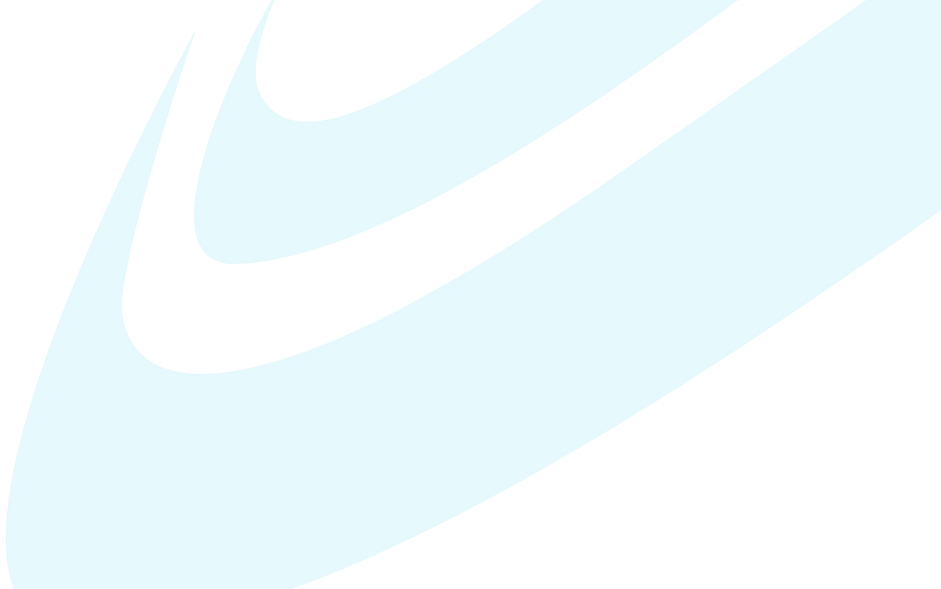 I. Introducción.El presente informe recoge las acciones más relevantes ejecutadas por la Oficina de Acceso a la Información (OAI) de Edenorte Dominicana, S. A. correspondiente al mes de Octubre de 2017.II. Solicitudes recibidas.La recepción y tramitación de las solicitudes de acceso a la información es una de las funciones principales de la OAI, de conformidad  con el artículo 11 del Decreto No. 130-05 que aprueba el Reglamento de la Ley General de Libre Acceso a la Información Pública. En el periodo de este informe fueron recibidas tres (03) solicitudes, las cuales están detalladas a continuación:De las solicitudes antes indicadas cabe señalar lo siguiente:Las siete (07) solicitudes fueron concluidas, es decir, fue entregada la información requerida dentro de los plazos establecidos en la Ley No. 200-04 General de Libre Acceso a la Información Pública.El tiempo promedio de respuesta a las solicitudes es de 01 a 14 días.No fue necesario hacer uso de prórroga del plazo en ninguna de las solicitudes ni hubo solicitud de aclaración adicional al solicitante.Una (01) fue realizada al CDEEE y posteriormente remitida a Edenorte por ser la entidad competente, es decir, con la información solicitada	En los siete (07) casos presentados la respuesta fue entregada vía correo Electrónico.Informe de GestiónOficina Acceso InformaciónOctubre 2017Octubre 2017Número solicitud Fecha recepción solicitudEstatusVía solicitudPlazo respuestaPrórrogaInformación requeridaEDN-OAI-036-201711/10/2017ConcluidaCorreo Electrónico2NoConsumo de energía de las diferentes regiones del país10 subestaciones principales de la región norte, capacidad y tipos de subestaciones.EDN-OAI-037-201720/10/2017ConcluidaCorreo Electrónico3       NoFacturas Consumos mes de Septiembre, Progreso el Limón.EDN-OAI-038-201720/10/2017ConcluidaCorreo Electrónico14NoGrado de satisfacción e incentivos laborales en función de los diferentes niveles estructurales de la empresa.EDN-OAI-039-201730/10/2017ConcluidaCorreo Electrónico1NoEvaluación Técnica LPN-05-2017, DP Internacional.EDN-OAI-040-201730/10/2017ConcluidaCorreo Electrónico1NoEvaluación Técnica LPN-05-2017, Grupo Copsol.EDN-OAI-041-201730/10/2017ConcluidaCorreo Electrónico1      NoEvaluación Técnica LPN-05-2017, Ranger Import.EDN-OAI-042-201730/10/2017ConcluidaCorreo Electrónico1NoEvaluación Técnica LPN-05-2017, Solomon.